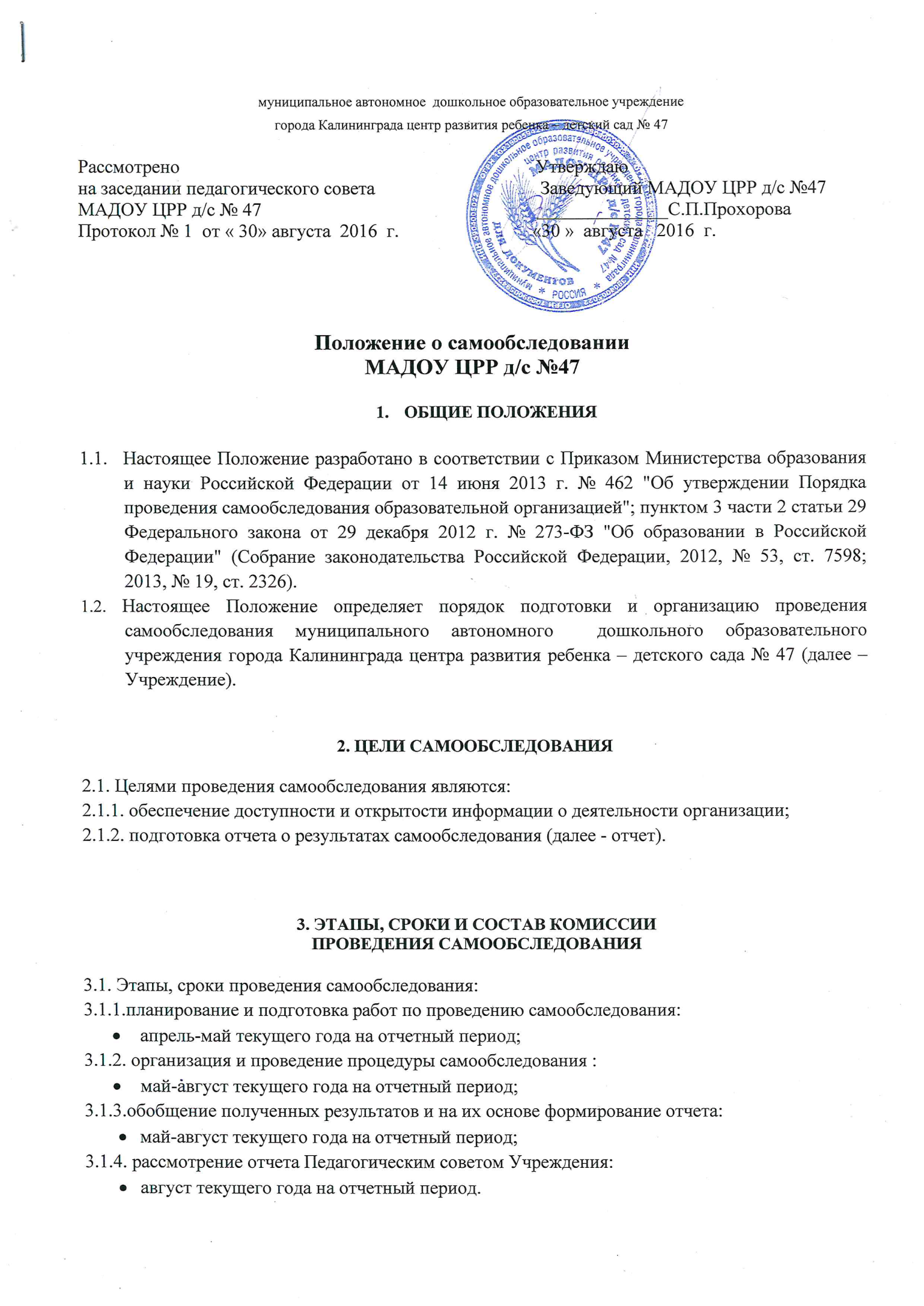 3.2. Состав комиссии проведения самообследования : 3.2.1. в состав комиссии проведения самообследования  включаются:представители коллегиальных органов управления Учреждения;представители из числа коллектива;представители из числа Совета родителей;при необходимости представители иных органов и организаций.3.2.3. Состав комиссии утверждается приказом заведующего.4.​ СОДЕРЖАНИЕ САМООБСЛЕДОВАНИЯ4.1. В процессе самообследования проводится оценка :4.1.1. образовательной деятельности;4.1.2. системы управления Учреждения;4.1.3. содержания и качества подготовки воспитанников;4.1.4. организации учебного процесса;4.1.5. востребованности выпускников;4.1.6. качества кадрового, учебно-методического, библиотечно-информационного обеспечения, материально-технической базы;4.1.7. функционирования внутренней системы оценки качества образования;4.1.8 анализ показателей деятельности Учреждения, устанавливаемых федеральным органом исполнительной власти, осуществляющим функции по выработке государственной политики и нормативно-правовому регулированию в сфере образования.5.​ РЕЗУЛЬТАТЫ САМООБСЛЕДОВАНИЯ5.1. Результаты самообследования оформляются в виде отчета, включающего аналитическую         часть и результаты анализа показателей деятельности Учреждения.5.2. Отчет составляется по состоянию на 1 августа текущего года.5.3. Отчет подписывается руководителем Учреждения и заверяется  печатью.5.4. Размещение отчетов в информационно-телекоммуникационных сетях, в том числе на   официальном сайте Учреждения  в сети Интернет ds47@list.ru осуществляется не позднее 1 сентября текущего года.